Please complete this booking form in full and return to technicalinnovationservis@gmail.com or alternatively Hewitt House, Winstanley Rd, Orrell, WN5 7XA1. Course DetailsPlease give details (below) of the course(s) that you would like to book.2. Candidate Details3. Organisation to Invoice4. Booking ConditionsYou may substitute one candidate for another at no chargeFor bookings 50% of the full amount will be charged for cancellations within 7 days of the training date. All cancellations must be confirmed in writing 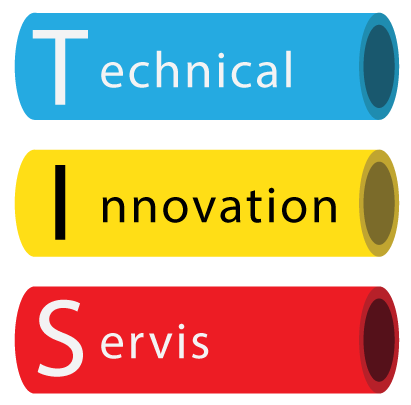                                               Company Registration Number: 8451172Company Address: Hewitt HouseWinstanley RdOrrellWN5 7XATRAINING COURSE BOOKING FORMCourseVenueDateCourse CostNameEmailTelephoneNameInvoice Address DetailsPurchase Order